            Obec Chrášťovice 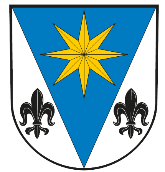             Chrášťovice 75,  386 01  Strakonice                   IČO: 00251267, tel.: 730 700 217, info@chrastovice.cz, www.chrastovice.cz________________________________________________________________________________Naše číslo jednací : OUCH136/2019          Vyřizuje : Vojtová                      Datum: 24. 6. 2019Počet listů: 1                                                Počet příloh/listů příloh: 0Pozvánka na veřejné zasedání Zastupitelstva obce Chrášťovice 6/2019Které se bude konat ve středu 3. 7. 2019 od 19:00 hod v zasedací místnosti obecního úřadu v Chrášťovicích.PROGRAM:ZahájeníVolba ověřovatelů zápisuSchválení navrženého programuKontrola usnesení z minulého zastupitelstvaInformace starostky obceSmlouva o věcném břemeni PI – 014330054245/002Generální oprava stříkačky PS 12Prodej pozemkuZpráva o uplatňování územního plánuDošlé žádostiRůznéMarkéta Vojtová     Starostka obceVyvěšeno dne: 25. 6. 2019Sejmuto dne: